3.4: The Subjunctive with Verbs of Will & Influence (Voluntad)		Nombre: ___________________________To use the subjunctive, there must be the following 3 things: 1. Two clauses separated by 			 		 2. Two different 		 in the sentence       			3. a 			 for the subjunctive in the 1st clauseVerb of will and influence are often used when someone wants to ___________ the actions or behavior of other people.You already know the following verbs of will and influence:Here are some other verbs of will and influence you will need to know (write the English definitions from p. 112)aconsejar				importer*				insister (en)				mandar					prohibir				recomendar (i:ie)			rogar (o:ue)				sugerir  (i:ie)				When the main clause contains an expression of will or influence, the subjunctive is required in the subordinate clause, provided that the two clauses have different subjects. 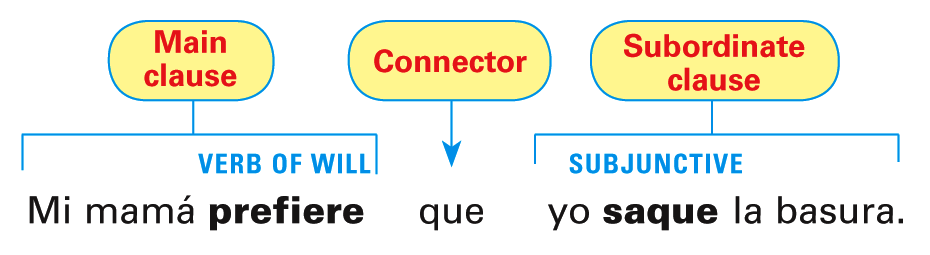 ¡ATENCION!The infinitive is used with words or expressions of will and influence IF THERE IS NO CHANGE of subject in the sentence. 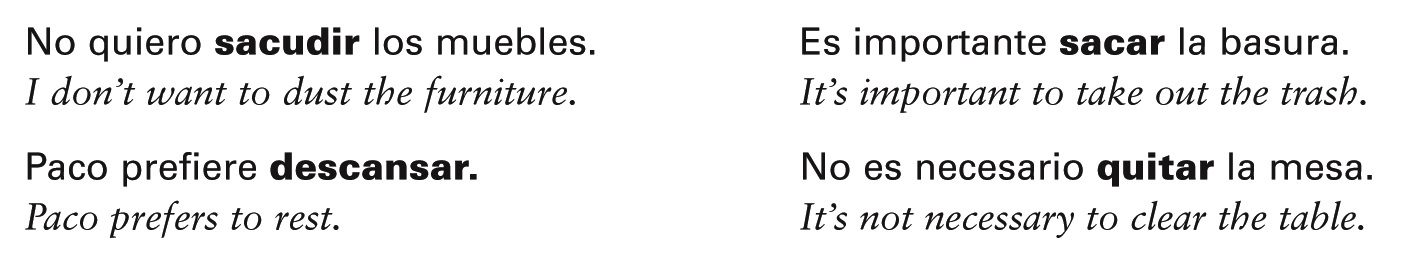 INDIRECT OBJECT PRONOUNS (me – to/for me,  te- to/for you, le- to/for him/her/you ,  nos-to/for us,  les- to/for them or you all) are often used with the following verbs of will/influence.  These pronouns will tell you the subject of the verb in the subjunctive (AKA what form to conjugate the verb after the que.)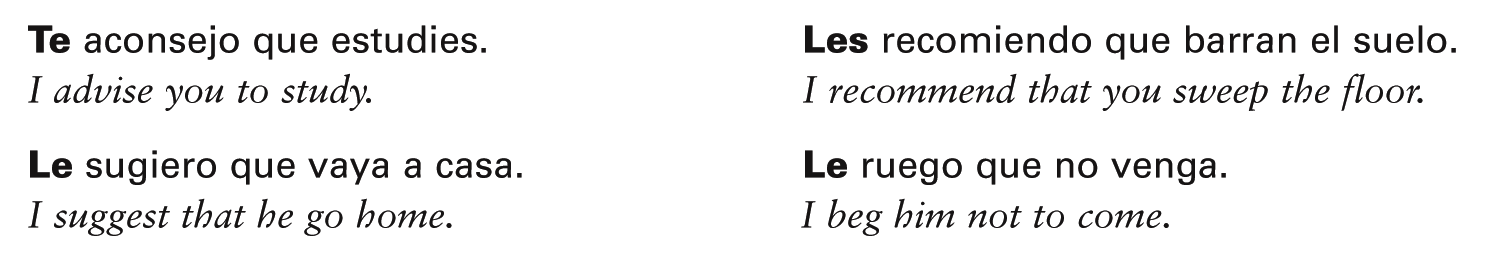 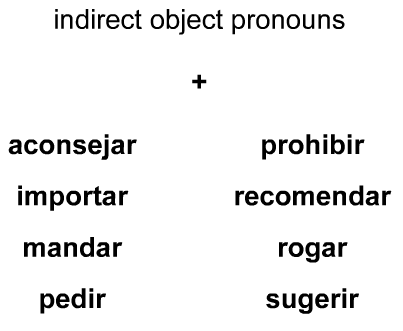 NOTE   that all the forms of prohibir in the present tense carry a written accent, except for the nosotros/as form: prohíbo, prohíbes, prohíbe, prohibimos, prohibís, prohíben__________: to desire                         to wish_________: to need________: to ask for__________: to prefer___________: to wantInténtalo pg. 113Completa cada oración con la forma correcta del verbo entre paréntesis.  Luego, traduce (translate) cada frase. Te sugiero que _____________ (ir) con ella al supermercado. Traducción: ________________________________________________________________________.Él necesita que yo le _____________ (prestar) dinero. Traducción: ________________________________________________________________________.No queremos que tú _____________ (hacer) nada especial para nosotros. Traducción: ________________________________________________________________________.Mis papás quieren que yo _____________ (limpiar) mi cuarto. Traducción: ________________________________________________________________________.Nos piden que la _____________ (ayudar) a preparar la comida. Traducción: ________________________________________________________________________.Quieren que tú _____________ (sacar) la basura todos los días. Traducción: ________________________________________________________________________.Quiero _____________ (descansar) esta noche.Traducción: ________________________________________________________________________.Es importante que ustedes _____________ (limpiar) los estantes.Traducción: ________________________________________________________________________.Su tía les manda que _____________ (poner) la mesa.Traducción: ________________________________________________________________________.Te aconsejo que no _____________ (salir) con él.Traducción: ________________________________________________________________________.Mi tío insiste en que mi prima _____________ (hacer) la cama.Traducción: ________________________________________________________________________.Prefiero _____________ (ir) al cine.Traducción: ________________________________________________________________________.Es necesario _____________ (estudiar).Traducción: ________________________________________________________________________.Recomiendo que ustedes _____________ (pasar) la aspiradora. Traducción: ________________________________________________________________________.